JapanJapanJapanAugust 2029August 2029August 2029August 2029SundayMondayTuesdayWednesdayThursdayFridaySaturday1234567891011Mountain Day1213141516171819202122232425262728293031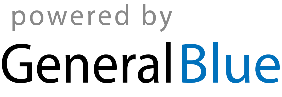 